 |MINUTESJuly 1st, 2017 | 2:00-5:00pm | UCA Agenda
SUMMARY OF MOTIONSDiscussionTime allotted |  | Agenda topic  | Presenter Time allotted |  | Agenda topic  | Presenter Resolution of MSME at the UN was a successful event for the ICSB 3 Strategy teams are created to push ICSB towards in 2030 goalsThe resolution will be celebrated every year at the UN, separate from June 27thThe 3 different certificate programs are being launched this year The affiliate chapters are growing, with applications for Qatar, Jordan etcThank you remarks Time allotted |  | Agenda topic | Presenter Ayman TarabishyWorld Conference and MSME Day Fund have been added to the budget In good financial standing—made budget for affiliate fees, and exceeded JSBM Royalties Travel exceeds budget because of Ki-Chan Kim had to travel back from Korea to D.CTime allotted |  | Agenda topic  | Presenter President Elect Geralyn FranklinTime allotted |  | Agenda topic  | Presenter Robert Lai Thank you remarks2020 or 2030 strategy should be very clear for researchers, practitioners, and policy makersWork on continuing to build and support our affiliatesFocus more on incorporating entrepreneurs and also local governments Time allotted |  | Agenda topic New Business| Presenter Ayman TarabishyNext Board meeting in Egypt in November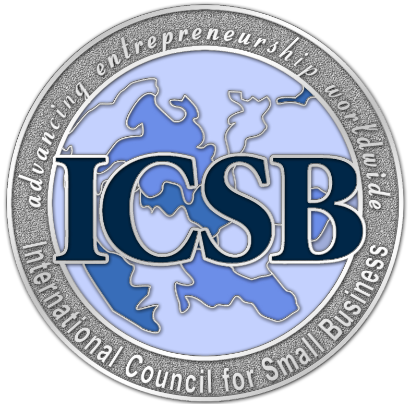 2:00Call to Order– Luca Iandoli2:00-2:05Approval of minutes from General Business Meeting in Hoboken, New Jersey2:05-2:202016-2017 Year in Review – Luca Iandoli 2:20-2:30Presentation of President’s Award2:30-2:45End of Year Financial Report and International Office Updates—Ayman Tarabishy2:45-2:50Announcement of Election Results 	2:50-3:00Remarks from President Robert Lai3:00-3:05New Business MotionsMotionsMotions